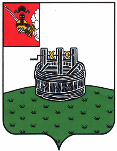 ГЛАВА ГРЯЗОВЕЦКОГО МУНИЦИПАЛЬНОГО ОКРУГАП О С Т А Н О В Л Е Н И Е                                г. Грязовец  О поощренииВ соответствии с Положением о Почетной грамоте главы Грязовецкого муниципального округа, Благодарности главы Грязовецкого муниципального округа, Благодарственном письме главы Грязовецкого муниципального округа и ценном подарке от имени главы Грязовецкого муниципального округа, утвержденным постановлением главы Грязовецкого муниципального округа от 10.11.2022 № 259 «О поощрениях главы Грязовецкого муниципального округа», рассмотрев представленные документы ПОСТАНОВЛЯЮ:Объявить Благодарность главы Грязовецкого муниципального округа за достижение высоких результатов труда, многолетний добросовестный труд в сфере жилищно-коммунального хозяйства Грязовецкого муниципального округа ФЕДОРОВОЙ Светлане Александровне, дворнику общества с ограниченной ответственностью «Управляющая компания «Вохтога». Глава Грязовецкого муниципального округа                                              С.А. Фёкличев14.11.2023№  330